We have an amazing opportunity for an exceptional Dog Groomer with a qualification in assessing to join the team and help be part of a diverse department.   We would like to recruit someone who can inspire, whether from an industry or educational background.  As an assessor you will be supporting the team in assessing our cohort of level 2 and level 3 dog grooming students. We are looking for someone with a Level 3 Qualification in dog grooming plus a qualification in assessing (A1 or V1) for supporting students who are completing the Level 2 or Level 3 qualification. We would like to recruit someone willing to work across the range of courses we have.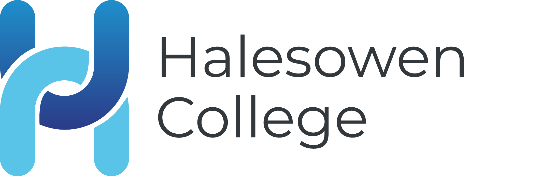 Job DescriptionJob Title Dog Grooming assessorCRITERIAESSENTIALDESIRABLEMETHOD OF ASSESSMENTQualifications:Qualifications:Qualifications:Qualifications:Have a teaching qualification (e.g. PGCE/DTTLS/DET) or experience of informal teachingüApplication Form/ Interview/          Micro TeachAssessors qualification - A1 or equivalent üApplication Form/ Interview/          Must possess a Level 3 Diploma in Dog Grooming or equivalentüApplication Form/ Interview         Experience and Knowledge:Experience and Knowledge:Experience and Knowledge:Experience and Knowledge:Experience of teaching within a FE environmentüApplication Form/ Interview         You should have relevant vocational experience in dog grooming or related and relevant work experienceüApplication Form/ Interview         Experience of lead Internal Verifier and/or Assessor qualificationüApplication Form/ Interview         Skills and Attributes: Skills and Attributes: Skills and Attributes: Skills and Attributes: Able to contribute to the organisational aspects of the curriculum areaüApplication Form/ InterviewExcellent written and oral communication skillsüInterview/          Ability to meet deadlines and work under pressure	üApplication FormCustomer Service or public facing skills and experienceüApplication Form/ InterviewAbility to work flexibly depending on the requirements of the salon	üApplication Form/ InterviewAbility to contribute to a creative team and work flexibly, taking responsibility for performanceüApplication Form/ Interview